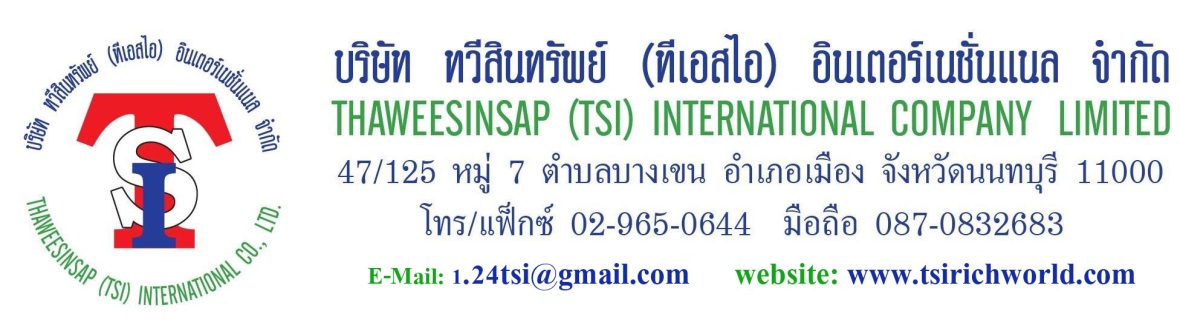                                                                    ใบเสร็จรับเงิน/ใบกำกับภาษี            เลขที่.........../25.........สต๊อกคิดส์ สินค้า ประจำอำเภอ.....................................................จังหวัด...............................................ชื่อ/สกุล............................................................รหัสสมาชิก..........................โทร.......................................วัน/เดือน/ปี..........................................ออกให้ ชื่อ/สกุล...........................................................รหัสสมาชิก.......................โทร...............................ชื่อผู้ส่งมอบสินค้า.................................................โทร..............................วันที่ส่งมอบ......../......../............            ผู้รับสินค้า......................................................โทร..............................วันที่รับสินค้า........./........../.............                                                ลงชื่อ...................................................ผู้รับเงิน(......................................................)ลำดับที่รหัสสินค้ารายการสินค้าราคาขายปลีกราคาสมาชิกส่วนลดคะแนนรวม